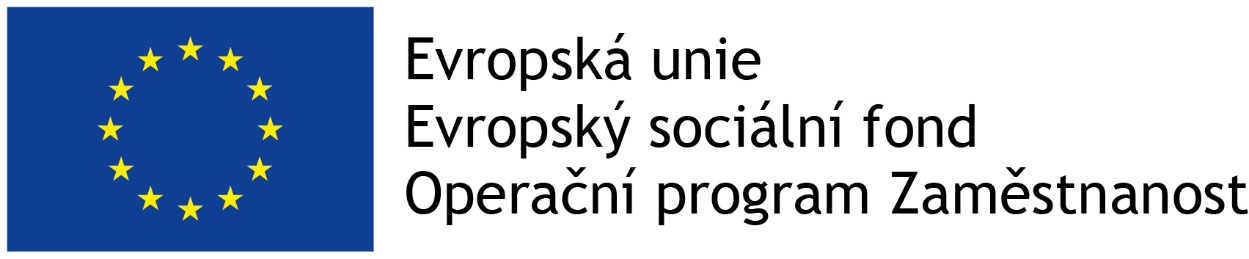 tuzemská expertní platformaObecné informaceDne: 13. 4. 2022Místo: Online setkání (WEBEX) Účastníci: Pavel Říčan, Miroslav Pastucha, Drahomíra Franzová, Veronika Zagatová, Tereza Vašků, Ondřej Krupčík, Matěj Kučera, Stanislav Matoušek, Hana Tomášková, Marie KuklováprogramAgendaAktualityVýsledky a průběh kvantitativní evaluaceRozhovory s klienty (výsledky kvalitativní evaluace)Diskuze o kontinuitě a udržitelnosti ED/EIAktuality (1. 1. 2022 – 30. 6. 2022)EvaluaceKvantitativní částprobíhá zpracování interních dat (deskripce, pre-post design) ze škalbyla sepsána smlouva o spolupráci s ÚZIS (registrová a kontrolní data)v současné době čekáme na dataprobíhá rekalkulace jednotkových nákladů a ekonomická evaluacenavazuje na data od UZISKvalitativní částproběhla druhá vlna šetření fidelityZajímalo nás, zdali se něco změnilo (bez výrazných výsledků)probíhá analýza druhé vlny šetření s ED/EI týmyprobíhají rozhovory v rámci druhé vlny šetření se stakeholdery (případové studie udrž. ED/EI) pro udržitelnostDiseminaceZahraniční workshop – expertní platformy + sdílení zkušeností z různých zemí (1.–2. 6. 2022)Jsou pozváni odborníci z různých států (Západ, Skandinávie, východní státy zatím bez potvrzení účasti)Potvrzeno 6-7 účastníkůBude zaslána oficiální pozvánka v následujících dnech2x ED/EI workshop pro CDZ a další služby (31. 5. NUDZ Klecany; 10. 6. Práh Café Brno)Na starosti má SMBude zaslána oficiální pozvánka v následujících dnech3x prezentace na VŠ, Přenos know-how EI do odborné veřejnostiNastavení udržitelnostiNávrh zdravotnického výkonu „Identifikace a diagnostika pacienta s potřebou včasné intervence“odbornost 305 (CDZ, ambulance), signální/hrazenýRozhodnutí není v dohledné doběcíle:1) získat informace o populaci s potřebou ED/E (především: kolik je potenciálních klientů v českém prostředí, a tedy: jak koncipovat ED/EI služby?)2) udržet ED/EI v systému (pomocí systému úhrad) aktuálně připomínkují zdravotní pojišťovnyVýstupySituační analýza, Analýza zahraničních zkušeností, Metodický materiál k výcviku/školení Aktualizovaná Metodika ED/EIV současné době editovanáPŘ – Hezký a obsáhlý materiálMP – Obsahově dobré. Otázka, zdali to není zbytečně velké. Na druhou stranu obsahuje zatím nepublikované informace.Rekalkulace jednotkových nákladůKomplexní zprávu o zkušenosti s implementací ED a EI služeb v ČR a jejich cost-efektivitěZávěrečná evaluační zprávaZpráva o diseminaci výsledkůZpráva o dlouhodobé udržitelnostiVýsledky projektu a průběh kvantitativní evaluaceVýsledky projektu:Představení finálních výsledků (viz. prezentace). Dostatečné naplnění indikátorů u klientů, rodinných příslušníků, klientů (40+ hod)Nejvíce rodinných příslušníků na Praze 8, klientů v Blansku a PlzniNejvíce klientů přišlo v druhé polovině roku 2021 (po druhé vlně Covid-19)Největší útlum na podzim, přelomu roku, během letních prázdnin a na začátku CoviduNávrh na přidání dat o pandemii Covidu do grafu Přehled nových klientůV Praze se snažili nabrat více osoby v průběhu útlumu (mediální kampaň)Průběh kvantitativní evaluaceStejné výsledky jako na minulé expertní platformě (viz. prezentace)Představení souhrnu čísel na základě žádosti od p. ministra -> v průměru, délka spolupráce trvala 5,2 hodPrůměr nám v současné době nic neřekneŠpatně zvolená proměnnáRozklíčování podle klastrů osobZáleží také na typu intervenceZajímavá je online poradna (cca 3000 zodpovězených dotazů)PŘ – Udržitelnost poradny, NUDZ nemá zájem, perspektiva je hodně otevřená, od ledna s novým poskytovatelemVýsledky projektu a průběh kvalitativní evaluacePředstavení výsledků kvalitativní analýza (viz. prezentace)Ostatní Zpráva o dlouhodobé udržitelnosti – DF – informace o situaci v PlzniProběhla fúze EI s CDZ Plzeň na základě předešlé spolupráceOd podzimu probíhala přípravaCDZ převzalo všechny klienty (i rodinní příslušníci), CDZ zaměstnalo všechny bývalé členy týmu EI (ne vždy na stejné pozici) Specialisté EI fungují v rámci všech aktivit CDZ (samostatná porada 1x týdně) - stejná dokumentace, stejné výkazy, běžný provoz Udržení telefonu není již potřebaStále velký zájem o služby týmu EI pod CDZProblematická je spolupráce s rodinou bez klientaJak podpořit CDZ a EI? Podpořit vzdělávání a informovanostMP – pro práci není potřeba vzdělávání, pomohlo by ukotvení v systému (CDZ bojují s financemi), zakotvení problematiky osob 15+ Další možnosti návaznosti fungování EI týmů?1) samostatné týmy MP – výhodou by byla větší specializace a odborná znalost, nevýhodou zase náročnější vybudování a provoz a udržetDF– může být menší nemusí být tak robustní, není příznivce specializovaných týmů v jedné spádové oblastiambulance s rozšířenou péčíSM – zajisté by to šlo, problematika lidských zdrojů, častá transformace do CDZ MP – za něj vůbec ne, úplně mimo, jsou to čistě soukromé subjektyakutní oddělení nemocniceLepší přístup k technice, diagnostickému zázemí, stigmatizace?DF – ohrožení personální terénnosti
Ostatní Zápis zapsal: Matěj Kučera